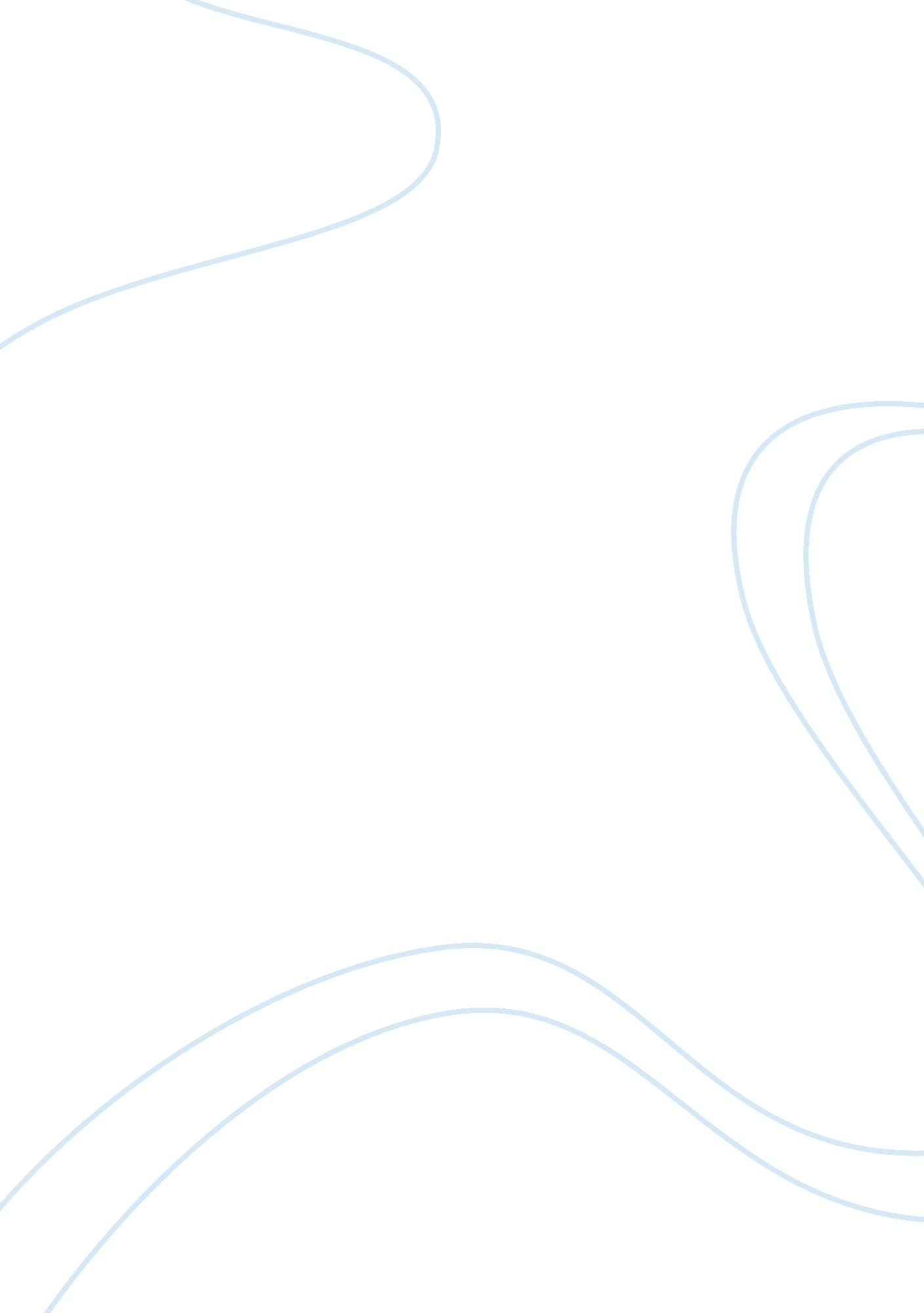 Feature writing for texting while drivingSociology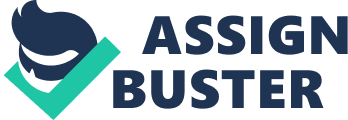 Texting while driving Texting while driving indicates negligence on the part of the driver. It is nota good act to text while driving because it exposes many individual to danger. It causes distractions to the driver, and it normally leads to serious accidents. In 2015, Nicky Tartagia, is charged in court for texting while driving. She did not have the chance t reduce the speed because of lack of concentration on the road. The court argues that she was on her phone texting someone when she lost control and hit the back of David Brink and his two children. Brink was waiting to join the Highway on Highway 109 when the Tartaglia hit him. It forced Brink on to the oncoming road and in the process; he hit Bryan Thompson head on. The accident forces Thompson to seek further medical attention at the Wake Forest Baptist Church (Lantz & Loeb 28). 
. 
The law strongly condemns texting while driving in most of the States the United States of America. The law prohibits any individual from operating any electronic device while driving. According to an NYPD report, the number of cases of texting while driving had reduced in the recent past. It is because of stiff penalties on individuals who were texting while driving. It is important to address the issue before it causes major problems in the society. According to a recent statistics by Forbes magazine, about 47% admit to texting while driving. In relation to, 58 % of high school students admit to paying more attention to their text messages than the road. (Lantz & Loeb 32) 
A driver needs minimal time to be distracted in the road, for instance at eighty miles an hour can cause significant damage. Most individuals suffer injuries caused by drivers who text and drive. Texting has grown to become part of the lives of most individuals. There is a need for a solution of how to handle texting and driving. The development of a small device that can stop the driver from sending texts while driving is essential. The driver of the car should wirelessly connect the phone with the program on the vehicle. The programs will stop any outgoing wireless messages. The program sends messages to the servers of the manufacturers who have the ability to shut off the phone while the car is in motion (Lantz & Loeb 40). 
. 
The phone carries information about the location of the driver, and the necessary authorities can get the information. Installation of this technology inside all the cars will reduce the cases of texting while driving. The technology will have the ability to accommodate the needs of most drivers. It comes with technology that allows individuals to speak to their phones while driving. It allows the driver to concentrate on the road and text at the same time. The driver will be able to dictate what he wants to text to the phone. The technology will have voice recognition allow for text dictation. The media house should ensure that citizens are aware of the technology. It will be an important strategy to try reducing cases o text driving in the society. 
Work cited 
Lantz, Garold, and Sandra Loeb. An Exploratory Study Of Psychological Tendencies Related To Texting While Driving. IJSSM 4. 1 (2013): 39. Web. 